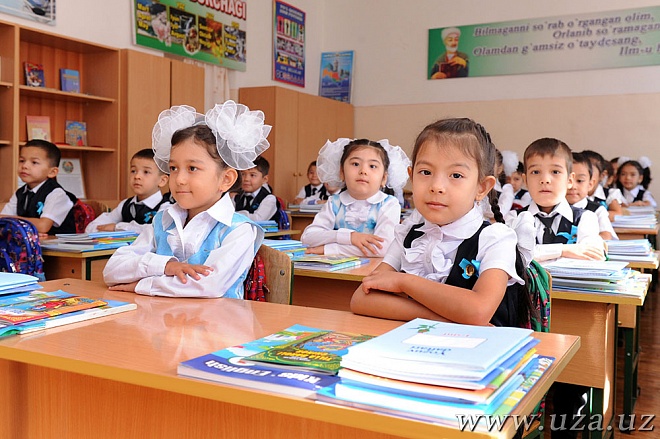 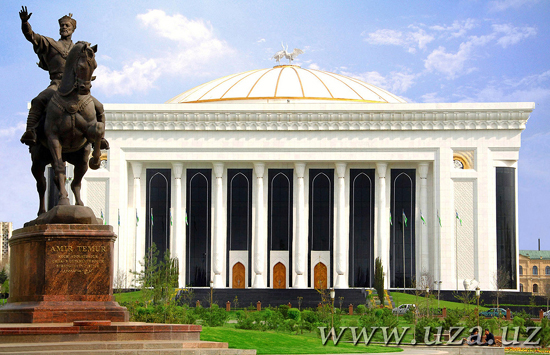 Урок независимости«Жизнь моя, судьба моя – родной мой, неповторимый Узбекистан!»Цели:Обобщить знания учащихся о празднике Независимости, государственной символике.Развивать интерес учащихся к познанию истории родного края, его богатств.Воспитывать чувство любви к родному краю, гордости за свою Родину, людей, живущих здесь, уважение к традициям народов Узбекистана.Оборудование:Портрет Президента Узбекистана Ислама Каримова.Плакаты с изображением Государственного флага и государственного герба РУз.Презентация.Аудиозапись Государственного гимна РУз, национальной музыки.Плакаты с изображением архитектурных памятников городов Узбекистана (Самарканда, Бухары, Хивы);иллюстрации по теме “Богатства Узбекистана”(хлопковое поле, фрукты, овощи).Конституция  Республики Узбекистан.На партах: альбомные листы, цветные карандаши, фломастеры.На столе учителя: разноцветные жетоны, которые раздаются детям за ответы.Оформление доски: крупно написанная тема урока «Люблю тебя, ты дорог мне, родной мой Узбекистан!»ХОД УРОКА:Организационный момент.Торжественное исполнение Гимна Республики Узбекистан.Работа по теме.Слово учителя:— Вот и прошло веселое лето. Пришел сентябрь. А вместе с ним и мы вернулись в родные стены нашей школы.Беседа «Люблю тебя, ты дорог мне, родной мой Узбекистан!»— Ребята, а в какой стране мы живем? (В Республике Узбекистан).— Какой праздник отмечает наша страна 1 сентября? (День Независимости).— Сколько лет прошло со дня провозглашения Независимости Республики Узбекистан? (25 года).Под каким лозунгом проходит 2015 год? -2015 год объявлен Годом внимания и заботы о старшем поколении.— Как вы понимаете слово “независимость”? (Это значит, что страна свободно живет по своим законам, основным из которых является Конституция Республики Узбекистан).— Независимость нашей Республики была провозглашена 31 августа в1991 году, а 1 сентября объявлен праздничным. В соответствии с Конституцией Республики Узбекистан, принятой 8 декабря 1992 года, Узбекистан является суверенной демократической республикой.Выступления учащихся.1 ученик:1сентября! 1 сентября!Красный день календаря.Отмечает день рожденьяВ этот день страна моя!2 ученик:Мы встречаем светлый праздник!Все об этом знать должны.Сколько всюду флагов разных,День рожденья у страны!3 ученик:И своё мы выступлениеПриготовили не зря.Песней, пляской и стихамиВстретим праздник сентября!4 ученик:Моя большая Родина-Узбекская страна!На всей земле огромнойТакая ты одна!5 ученик:Чтоб мы росли счастливыми,Заботится народ.Для нас и книги пишутся,И радио поёт.6 ученик:Живи же, наша Родина,Любимая страна!На всей земле огромнойТакая ты одна!— 1 сентября многие из вас ездили с родителями по городу. Расскажите, что вы видели, как выглядели улицы нашего города. (Ответы детей).— За 25 года Независимости наша Республика расцвела, похорошела, помолодели наши города. Многого добился наш народ, но многое предстоит еще сделать. Будущее наше велико. Много замечательных стихотворений написано о нашей Родине. Давайте послушаем их.Выступления учащихся. (Тихо звучит национальная мелодия.)7       ученик:Узбекистан! Моя земля!Мой дом! Ты Родина моя!Ты светом теплых ярких днейК себе влечешь сердца людей.8       ученик:Узбекистан! Ты край любви,Цветов и вечного богатства.И ты — земля, где люди все,Живут, с любовью веря в братство.9      ученик:Я люблю тебя, мой край,Я всегда с тобой,Расцветай, Узбекистан,Как сады весной!10        ученик:У народа моего руки золотые.Вырастают, как грибы,Города в пустыне.11      ученик:В небе миллиарды звезд.С высоты сверкают.А на знамени — 12Путь нам освещают.Беседа о Государственном флаге и Государственном гербе Республики Узбекистан.Вопросы учителя:— О каком государственном символе говорилось в  стихотворении? (О флаге).— Давайте поговорим о Государственном флаге Республики Узбекистан.— Что символизируют цвета нашего флага?— Флаг Узбекистана – это прямоугольное полотнище трех цветов. Голубой цвет означает небо и воду – олицетворение жизни на земле, белый цвет – символ мира, светлых идей, чистых помыслов нового независимого государства, зеленый цвет – символ окружающей природы, богатого урожая, щедрости земли. Красные линии – символ неиссякаемой жизненной силы народа, полумесяц и звезды – символ связи с историческими традициями узбекского народа, древности его культуры.— А что изображено на Государственном гербе Республики Узбекистан?— На гербе Узбекистана изображены горы, реки, хлопковые поля, освещенные ярким восходящим солнцем, символизирующим начало новой, светлой жизни народа. В центре – птица Хумо, олицетворяющая добро, счастье и богатство народа. Восьмиугольник вверху – символ многогранности отношений республики с другими странами, полумесяц и 12 звездочек символизируют смену месяцев в году, справа – колосья пшеницы, слева – ветки хлопчатника, переплетенные трехцветной лентой, символизирующей флаг республики, внизу надпись: «O’zbekiston». Герб – это знак независимости нашего государства, выражающий надежды и мечты народа о счастье и благоденствии.— Широко раскинув крылья, летит над просторами междуречья Амударьи и Сырдарьи священная  птица Хумо. Тень ее ложится на горные вершины Тянь-Шаня, проносится над плодовыми садами,  над бескрайними полями хлопка и пшеницы, над древними памятниками архитектуры, над городами  и селами нашей благословенной земли.Вопросы учителя:— А какие города Узбекистана вы знаете? (Самарканд, Бухара, Хива, Фергана и т.д.)— А как называется главный город Узбекистана? (Город Ташкент).— Столица Узбекистана – Ташкент. Город Ташкент возник 2200 лет назад на перекрестке важных торговых путей. С тех пор он несколько раз менял свое название. Он назывался ЧАЧКЕНТ, ШАШКЕНТ, БИНКЕНТ и, наконец, ТАШКЕНТ, что означает «КАМЕННЫЙ ГОРОД» или «ХОЛМИСТЫЙ ГОРОД». Название города появилось в ХI веке. В годы войны Ташкент стал вторым домом для 250 тысяч людей разных национальностей.— Замечательные стихи посвящены нашей столице — Ташкенту. Послушаем их.12    ученик:Ташкент! Великая столица!Чудесный город, край любимый мой!Мне дороги твои улыбки, лица.Своей ты поражаешь красотой!13      ученик:Ташкент! Великая столица!Ты независим, мой любимый край!Ты в небеса взлетаешь, точно птица.Так процветай, Ташкент мой, процветай!Слово учителя:— За годы Независимости Ташкент преобразился, как преобразился и весь Узбекистан: построены новые заводы, открыты детские парки, посажены деревья, цветы.  А сколько новых высотных зданий  построено за эти годы, сколько новых фонтанов! Сказочно прекрасных фонтанов! Не зря Ташкент  называют «городом тысячи фонтанов».14        ученик:Город тысячи фонтанов.Город песен и цветов.Ты встаешь, как солнце, рано.Ты прекрасней сказок — снов.15       ученик:С каждым годом ты прекрасней,Древний ты и молодой,Ввысь твои стремятся зданья.Город мой, Ташкент родной.16  ученик:С праздником, моя Отчизна.Мой родной Узбекистан!Ты сияешь светом жизни,Расцветай, великий край!— Новостройки чудесно сочетаются с памятниками архитектуры. Государство заботится и охраняет их,ведь это наша история, истоки нашей духовности. Туристы со всего мира приезжают в Узбекистан, чтобы полюбоваться площадью Регистан в Самарканде, мечетями и минаретами в Хиве и Бухаре, зданиями медресе в Ташкенте, познакомится с историей нашей Республики, с трудолюбивыми и добрыми людьми, живущими здесь.— Правительство нашей страны приложило много сил, чтобы Узбекистан гордо поднялся и занял достойное место на карте мира.Вопрос учителя:— А кто является главой нашего государства?  (Президентом Республики Узбекистан  является И.А. Каримов).— Ислам Абдуганиевич Каримов прилагает много усилий к тому, чтобы все народы, живущие в Узбекистане, жили дружно, богато и счастливо. Очень большое внимание с его стороны уделяется нам с вами: детям, подрастающему поколению.— Как вы думаете, почему? (Дети — это будущее страны).— Правильно! Вот слова Президента: «Если бы меня спросили, в чем состоит самое большое богатство, то я бы ответил, что это умные и знающие дети, которые думают о завтрашнем дне…»Вы — это будущее нашей страны. Правительство постоянно заботится  о детях. Каждый год первоклассники к первому сентября получают подарки Президента. Чтобы страна жила хорошо, оставалась богатой и независимой, ею должны управлять знающие, деловые люди. Но для того, чтобы стать такими людьми, вы должны хорошо учиться, много читать и многое узнать. А поможет вам в этом наша школа.— А чем еще богата наша земля? (Хлопок, пшеница, овощи, фрукты).— И, конечно же, большим богатством являются люди: добрые, гостеприимные, трудолюбивые и скромные. Вспомнив все это, можно с гордостью сказать, что наша Родина — самая щедрая, самая добрая мать, которая заботиться о нас с вами, своих детях, дает нам все, что необходимо для жизни, удовлетворяет все наши желания, потребности. Такой Родиной можно гордиться, такую страну надо любить и уважать.На свете много разных стран —Одна другой милей и краше,А я влюблен в УзбекистанИ в солнце пламенное наше.Творческая работа учащихся .— А сейчас мы с вами порисуем. Тема наших рисунков — «Богатства Узбекистана».— Что мы можем нарисовать? (Ответы детей).Самостоятельная работа учащихся.ИТОГ УРОКА.— О чем говорили на уроке?— Что вам понравилось?— Посмотрите, какие прекрасные работы получились. ( На дверцах шкафчиков устраивается выставка paбот).Заключительное слово учителя.-Дорогие ребята! Наш Урок Независимости подошел к концу, и мне хочется сказать вам, что судьба нашей страны в ваших руках. А чтобы жить по-настоящему светлой и счастливой жизнью, надо много знать и много трудиться. Для независимости государства с великим будущим нужны знающие и экономически грамотные специалисты.